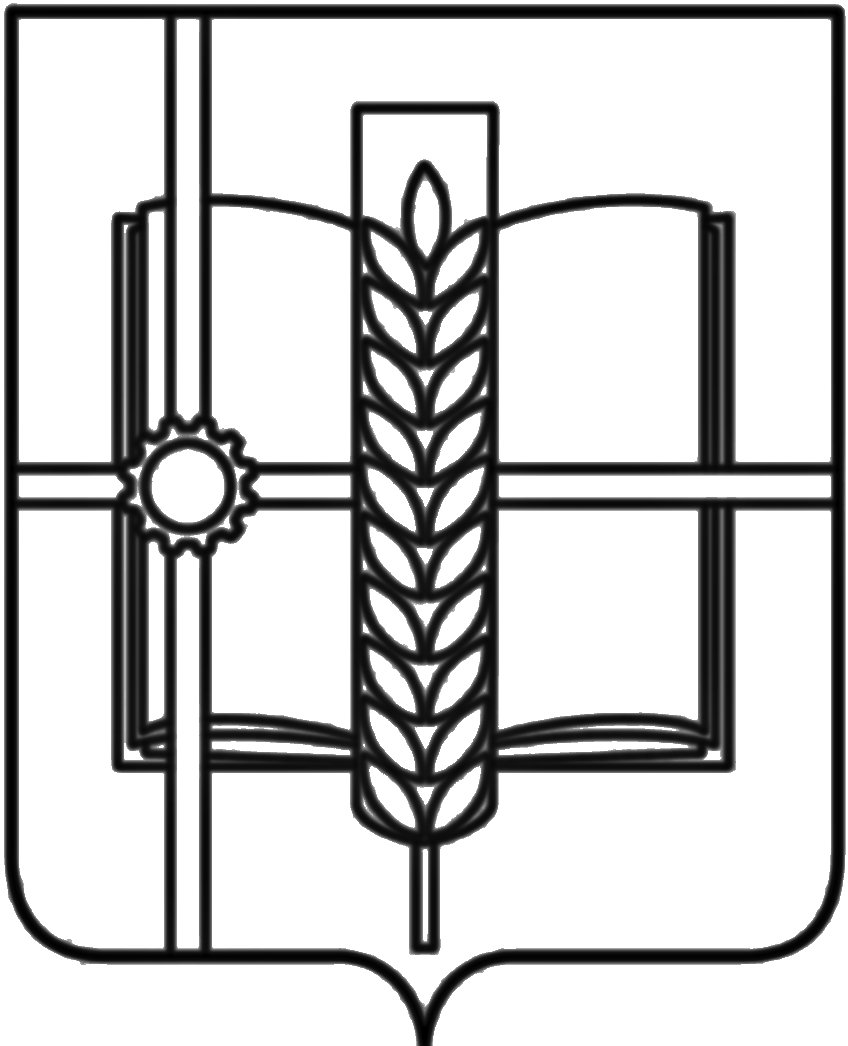 РОССИЙСКАЯ ФЕДЕРАЦИЯРОСТОВСКАЯ ОБЛАСТЬЗЕРНОГРАДСКИЙ РАЙОНМУНИЦИПАЛЬНОЕ ОБРАЗОВАНИЕ«Зерноградское городское поселение»АДМИНИСТРАЦИЯ ЗЕРНОГРАДСКОГО ГОРОДСКОГО ПОСЕЛЕНИЯПОСТАНОВЛЕНИЕот 20.06.2023   № 366г. ЗерноградО внесении изменений в постановление Администрации Зерноградского городского поселения от 13.01.2023 № 15 «Об утверждении плана мероприятий («дорожной карты») на 2023 год по предоставлению гражданам, имеющим трех и более детей и совместно проживающих с ними, поставленных на учет в целях однократного бесплатного предоставления в собственность земельных участков для индивидуального жилищного строительства, ведения личного подсобного хозяйства по Зерноградскому городскому поселению и обеспечению их необходимой инфраструктурой»Руководствуясь ст. 43 Федерального закона от 06.10.2003 № 131-ФЗ «Об общих принципах организации местного самоуправления в Российской Федерации» и в соответствии с постановлением Правительства Ростовской области от 07.06.2013 № 360 «Об утверждении плана мероприятий («дорожной карты») по инфраструктурному обустройству в Ростовской области земельных участков, подлежащих предоставлению для жилищного строительства семьям, имеющим трех и более детей» (в редакции от 23.08.2018 г.), статьями 8.2, 8.3, 9.1 Областного закона Ростовской области от 22.07.2003 № 19-ЗС «О регулировании земельных отношений в Ростовской области», Администрация Зерноградского городского поселения п о с т а н о в л я е т:1. Внести следующие изменения в постановление Администрации Зерноградского городского поселения от 13.01.2023 № 15 «Об утверждении плана мероприятий («дорожной карты») на 2023 год по предоставлению гражданам, имеющим трех и более детей и совместно проживающих с ними, поставленных на учет в целях однократного бесплатного предоставления в собственность земельных участков для индивидуального жилищного строительства, ведения личного подсобного хозяйства по Зерноградскому городскому поселению и обеспечению их необходимой инфраструктурой» (далее – Постановление):    1.1. Приложение 1 Постановления изложить в новой редакции, согласно приложению № 1 к настоящему постановлению.        1.2. Приложение 2 Постановления изложить в новой редакции, согласно приложению № 2  к настоящему постановлению.2. Опубликовать настоящее постановление в печатном средстве массовой информации Администрации Зерноградского городского поселения «Зерноград официальный» и разместить на официальном сайте Администрации Зерноградского городского поселения в информационно-телекоммуника-ционной сети «Интернет».3. Контроль  за  выполнением  постановления  возложить на заместителя главы Администрации Зерноградского городского поселения.     Заместитель главы Администрации      Зерноградского  городского поселения                                       В.О. МалышеваВерно: Ведущий специалист Администрации                                                                                                      Зерноградского городского поселения печать                                     /Е.Н. Ефремова/                                                                                                                                    Приложение № 1 к постановлению                                     Администрации Зерноградского городского поселения                                                                                                                                     от 20.06.2023   № 366Утверждаю: Заместитель главы Администрации                                                                        Зерноградского городского поселения______________________ В.О. Малышева« 20 » __июня_ 2023 г.План мероприятий («дорожной карты») на 2023 год по предоставлению гражданам, имеющим трех и более детей и совместно проживающих с ними, поставленных на учет в целях однократного бесплатного предоставления в собственность земельных участков для индивидуального жилищного строительстваВедущий специалист АдминистрацииЗерноградского городского поселения				  						Е.Н. Ефремова                                                                                                  Приложение № 2 к постановлению                                     Администрации Зерноградского городского поселения                                                                                                                                     от _20.06.2023_   № _366_Утверждаю: Заместитель главы Администрации                                                                        Зерноградского городского поселения______________________ В.О. Малышева« 20 » __июня_ 2023 г.План мероприятий («дорожной карты») на 2023 год по предоставлению гражданам, имеющим трех и более детей, поставленных на учет в целях однократного бесплатного предоставления в собственность земельных участков для личного (подсобного) хозяйстваВедущий специалист АдминистрацииЗерноградского городского поселения				  						Е.Н. Ефремова№ п/пАдрес земельных участковПредоставление земельных участков многодетным семьямПредоставление земельных участков многодетным семьямПредоставление земельных участков многодетным семьямОбеспечение земельных участков необходимой инженерной инфраструктуройОбеспечение земельных участков необходимой инженерной инфраструктуройОбеспечение земельных участков необходимой инженерной инфраструктуройОбеспечение земельных участков необходимой инженерной инфраструктуройОтветственные исполнители№ п/пАдрес земельных участковПодготовка и утверждение схем расположения земельных участковФормирование и постановка земельных участков на кадастровый учетПредоставление земельных участковВодо-снабжениеГазо-снабжениеЭлектро-снабже- ниеКанализацияОтветственные исполнителиДля индивидуального жилищного строительства – 3 земельных участков Для индивидуального жилищного строительства – 3 земельных участков Для индивидуального жилищного строительства – 3 земельных участков Для индивидуального жилищного строительства – 3 земельных участков Для индивидуального жилищного строительства – 3 земельных участков Для индивидуального жилищного строительства – 3 земельных участков Для индивидуального жилищного строительства – 3 земельных участков Для индивидуального жилищного строительства – 3 земельных участков Для индивидуального жилищного строительства – 3 земельных участков Для индивидуального жилищного строительства – 3 земельных участков 1Зерноградский р-н, г. Зерноград, ул. Пшеничная, з/у 3761:12:0040105:822март-апрельмай-июньиюль-++Индивидуа-льные выгребные ямыЗаместитель главы Администрации Зерноградского городского поселения 2Зерноградский р-н, г. Зерноград, ул. Пшеничная, з/у 3861:12:0040105:820март-апрельмай-июньиюль-++Индивидуа-льные выгребные ямыЗаместитель главы Администрации Зерноградского городского поселения 3Зерноградский р-нг. Зерноград, ул. 50-летия Победы, з/у 8061:12:0040105:821март-апрельмай-июньиюль-++Индивидуа-льные выгребные ямыЗаместитель главы Администрации Зерноградского городского поселения № п/пАдрес земельных участковПредоставление земельных участков многодетным семьямПредоставление земельных участков многодетным семьямПредоставление земельных участков многодетным семьямОбеспечение земельных участков необходимой инженерной инфраструктуройОбеспечение земельных участков необходимой инженерной инфраструктуройОбеспечение земельных участков необходимой инженерной инфраструктуройОбеспечение земельных участков необходимой инженерной инфраструктуройОтветственные исполнители№ п/пАдрес земельных участковПодготовка и утверждение схем расположения земельных участковФормирование и постановка земельных участков на кадастровый учетПредоставле-ние земельных участковВодо-снабжениеГазо-снабжениеЭлектроснабже ниеКанализа-цияОтветственные исполнителиДля ведения личного (подсобного) хозяйства – 11 земельных участковДля ведения личного (подсобного) хозяйства – 11 земельных участковДля ведения личного (подсобного) хозяйства – 11 земельных участковДля ведения личного (подсобного) хозяйства – 11 земельных участковДля ведения личного (подсобного) хозяйства – 11 земельных участковДля ведения личного (подсобного) хозяйства – 11 земельных участковДля ведения личного (подсобного) хозяйства – 11 земельных участковДля ведения личного (подсобного) хозяйства – 11 земельных участковДля ведения личного (подсобного) хозяйства – 11 земельных участковДля ведения личного (подсобного) хозяйства – 11 земельных участков1Зерноградский район, пос. Экспериментальный,ул. Гагарина, 2961:12:0050401:1864Земельный участок сформированЗемельный участок сформированмарт-++Индиви-дуальные выгреб-ные ямыЗаместитель главы Администрации Зерноградского городского поселения 2Зерноградский район, пос. Шоссейный,ул. Вишневая, з/у 2261:12:0050301:890март-апрельмай-июньиюль+++Индиви-дуальные выгреб-ные ямыЗаместитель главы Администрации Зерноградского городского поселения 3Зерноградский район, пос. Экспериментальный,ул. Гагарина, з/у 3461:12:0050401:2169март-апрельмай-июньиюль--+Индиви-дуальные выгреб-ные ямыЗаместитель главы Администрации Зерноградского городского поселения 4Зерноградский район, х. Каменный,ул. Мичурина, з/у 3А 61:12:0050201:1070март-апрельмай-июньиюль+++Индиви-дуальные выгреб-ные ямыЗаместитель главы Администрации Зерноградского городского поселения 5Зерноградский район, пос. Экспериментальный,ул. Гагарина, з/у 36 61:12:0050401:2170март-апрельмай-июньиюль--+Индиви-дуальные выгреб-ные ямыЗаместитель главы Администрации Зерноградского городского поселения 6Зерноградский район, пос. Экспериментальный,ул. Гагарина, з/у 38 61:12:0050401:2171март-апрельмай-июньиюль--+Индиви-дуальные выгреб-ные ямыЗаместитель главы Администрации Зерноградского городского поселения 7Зерноградский район, п. Прудовой,ул. Молодежная, з/у 15А61:12:0050101:934Земельный участок сформированЗемельный участок сформированавгуст+++Индиви-дуальные выгреб-ные ямыЗаместитель главы Администрации Зерноградского городского поселения 8Зерноградский район, п. Прудовой,ул. Октябрьская, з/у 11Б61:12:0050101:938Земельный участок сформированЗемельный участок сформированавгуст+++Индиви-дуальные выгреб-ные ямыЗаместитель главы Администрации Зерноградского городского поселения 9Зерноградский район, п. Прудовой,ул. Октябрьская, 14А61:12:0050101:935Земельный участок сформированЗемельный участок сформированавгуст+++Индиви-дуальные выгреб-ные ямыЗаместитель главы Администрации Зерноградского городского поселения 10Зерноградский район, пос. Экспериментальный,ул. Садовая, 41 61:12:0050401:1833Земельный участок сформированЗемельный участок сформированноябрь--+Индиви-дуальные выгреб-ные ямыЗаместитель главы Администрации Зерноградского городского поселения 11Зерноградский район, х. Ракитный,ул. Заречная, 140-а 61:12:0051001:865Земельный участок сформированЗемельный участок сформированноябрь-++Индиви-дуальные выгреб-ные ямыЗаместитель главы Администрации Зерноградского городского поселения 